Region 17 Regional Healthcare PartnershipRobertson County Planning MeetingTuesday, June 5, 2012 9:00 a.m. to 11:00 a.m.District Court, 3rd Floor County Annex Building • Franklin, Texas 77856AGENDAWelcome and Introductions  Update on 1115 Waiver ActivitiesReview of County Assessment Data and Updated Secondary DataDiscuss Community PrioritiesReview of DSRIP Project MenuDiscuss Key Priorities in Relation to DSRIP ProjectsClosing Remarks and Next StepsAdjourn Meeting will be facilitated by Dr. Monica Wendel and Ms. Angie Alaniz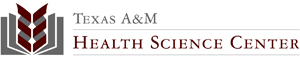 Visit our 1115 Medicaid Transformation Waiver website: http://www.tamhsc.edu/1115-waiver